.1 EASY Tag: After wall 1, facing 6:00, there’s a 4 count tag: do a backwards R rocking chair, then Restart dance1 Restart: On wall 5 (which starts facing 12:00), after 32 counts, facing 12:00. Easy!Intro: 16 counts from first drum beat in music (9 secs into track). Weight on L[1 – 8] 	R back rock, R shuffle fwd, L & R heel switches, L rock fwd[9 – 16] 	L back rock, shuffle ½ R, R coaster step, ball rock R fw[17- 24] 	¼ side R, point L, ¼ L, ¼ L, L sailor heel, together, beginning of weave[25 – 32] 	R sailor heel, together, jazz ¼ L with stomp, hold, ball step side, clap X 2[33 – 40] 	& L side rock, L sailor step with ¼ L, R touch & heel &, R cross shuffle[41 – 48] 	Hip rocks L and R with L knee pop, L chasse, R back rock, ¼ R walking R L[49 – 56] 	R heel grind, R coaster step, swivel heels R then L, shuffle L fwd[57 - 64] 	Step ½ L, R shuffle fwd, step ½ R, shuffle ½ RStart againEnding 	Do first 6 counts of wall 7 (facing 6:00), then step fw L spinning a fast ½ R to hit the last beat! (7) 	[12:00]Step note! 	The steps in this dance have been choreographed to hit certain beats and lyrics.During verse/chorus, from counts 1–24 you hit the lyrics in the music on counts 5&6&7.During verse, from counts 33–64 you can make counts 2 and 6 strong/fast to focus on the lyrics.During chorus, from counts 33–64 you can delay counts &4 and &8 to hit the beats.Contact: niels@love-to-dance.dk - www.love-to-dance.dkHYou Knock Me Down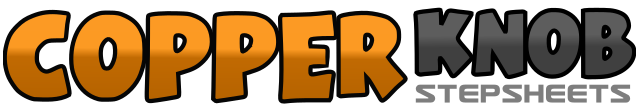 .......Count:64Wall:2Level:Intermediate.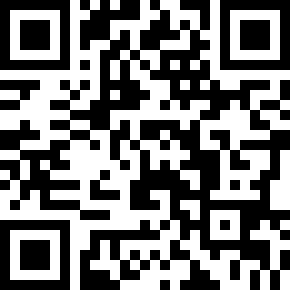 Choreographer:Niels Poulsen (DK) - April 2013Niels Poulsen (DK) - April 2013Niels Poulsen (DK) - April 2013Niels Poulsen (DK) - April 2013Niels Poulsen (DK) - April 2013.Music:Hey You Beautiful - Olly Murs : (iTunes)Hey You Beautiful - Olly Murs : (iTunes)Hey You Beautiful - Olly Murs : (iTunes)Hey You Beautiful - Olly Murs : (iTunes)Hey You Beautiful - Olly Murs : (iTunes)........1 – 2Rock back on R (1), recover fwd on L (2) 	12:003&4Step fwd on R (3), step L behind R (&), step fwd on R (4) 	12:005&6&Touch L heel fwd (5), step L next to R (&), touch R heel fwd (6), step R next to L (&) 	12:007 – 8Rock fwd on L (7), recover back on R (8) 	12:001 – 2Rock back on L (1), recover fwd on R (2) 	12:003&4Turn ¼ R stepping L to L side (3), step R next to L (&), turn ¼ R stepping back on L (4) 	6:005&6Step back on R (5), step L next to R (&), step fwd on R (6) 	6:00&7 – 8Step fwd on L (&), rock fwd on R (7), recover back on L (8) 	6:001 – 2Turn ¼ R stepping R to R side (1), point L to L side (2) 	9:003 – 4Turn ¼ L stepping down on L (3), turn ¼ L stepping R to R side (4) 	3:005&6&Cross L behind R (5), step R to R side (&), touch L heel diagonally fwd L (6), step L next to R (&) 	3:007 – 8Cross R over L (7), step L to L side (8) 	3:001&2&Cross R behind L (1), step L to L side (&), touch R heel diagonally fwd R (2), step R next to L (&) 	3:003 – 5Cross L over R (3), start turning ¼ L stepping back on R (4), finish ¼ L stomping L to L side (5) 	12:006&7Hold (6), step R next to L (&), step L to L side (7) 	12:00&8Clap hands (&), clap hands (8) * restart here on wall 5, facing 12:00 	12:00&1 – 2Step R next to L (&), rock L to L side (1), recover on R (2) 	12:003&4Cross L behind R (3), turn ¼ L stepping R next to L (&), step L a small step fw (4) 	9:005&6&Touch R toes next to L (5), step back on R (&), touch L heel fwd (6), step L next to R (&) 	9:007&8Cross R over L (7), step L to L side (&), cross R over L (8) 	9:001 – 2Rock L to L side pushing hips L (1), push hips to R side popping L knee R (2) 	9:003&4Step L to L side (3), step R next to L (&), step L to L side (4) 	9:005 – 6Rock back on R (5), recover on L starting to turn ¼ R (6) 	10:307 – 8Complete ¼ R walking fw on R (7), walk fw on L (8) 	12:001 – 2Step fwd on R heel with toes to the L (1), grind heel towards R shifting weight back on L (2) 	12:003&4Step back on R (3), step L next to R (&), step fw on R (4) 	12:005 – 6Swivel both heels R turning body slightly L (5), swivel heels L and shifting weight fwd on R... (6) 	12:007&8Step fw on L (7), step R behind L (&), step fw on L (8) 	12:001 – 2Step fw on R (1), turn ½ L stepping onto L (2) 	6:003&4Step fw on R (3), step L behind R (&), step fw on R (4) 	6:005 – 6Step fw on L (5), turn ½ R stepping onto R (6) 	12:007&8Turn ¼ R stepping L to L side (7), step R next to L (&), turn ¼ R stepping back on L (8) 	6:00